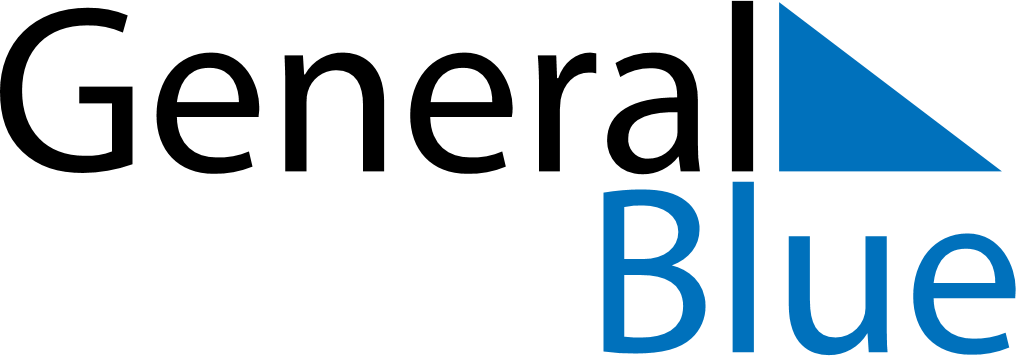 August 2021August 2021August 2021El SalvadorEl SalvadorMondayTuesdayWednesdayThursdayFridaySaturdaySunday12345678Celebración del Divino Salvador del Mundo910111213141516171819202122232425262728293031